PSY 645 Week 5 Required ResourcesTextsChung, M. C., & Hyland, M. E. (2012). History and philosophy of psychology. Chichester, England: Wiley-Blackwell.The full text version of this e-book is located in the Ashford University Library ebrary database and is available to read online. Please be aware that checking this item out of the library may prevent other users from accessing it. The selection from this chapter introduces a selection of historical non-evidence-based treatments.Maier, T. (2012). Limitations to evidence-based practice. In P. Sturmey & M. Hersen (Series Eds.). Handbook of evidence-based practice in clinical psychology: Vol. 2. Adult disorders (pp. 55-69). Hoboken, N.J.: John Wiley & Sons.The full text version of this e-book is located in the Ashford University Library ebrary database and is available to read online. Please be aware that checking this item out of the library may prevent other users from accessing it. This e-book chapter outlines some of the limitations of evidence based practices in psychological treatments and controversies regarding evidence based practice.Mudford, O. C., McNeill, R., Walton, L., & Phillips, K. J. (2012). Rationale and standards of evidence-based practice. In P. Sturmey & M. Hersen (Series Eds.), Handbook of evidence-based practice in clinical psychology: Vol. 1. Child and adolescent disorders (pp. 3-26). Hoboken, N.J.: John Wiley & Sons.The full text version of this e-book is located in the Ashford University Library ebrary database and is available to read online. Please be aware that checking this item out of the library may prevent other users from accessing it. This e-book chapter outlines the role and importance of evidence based practices in psychological treatments.MultimediaBrewer, S., Cervantes, E., & Simpelo, V. (2014). Case studies in non-evidence-based treatment: Part one  [Audio]. College of Health and Human Services, Ashford University: San Diego, CA.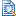 This audio file briefly presents case studies illustrating patients who responded to non-evidence-based treatment after evidence-based treatment failed to alleviate their symptoms.Brewer, S., Cervantes, E., & Simpelo, V. (2014). Case studies in non-evidence-based treatment: Part two [Audio]. College of Health and Human Services, Ashford University: San Diego, CA.This audio file briefly presents case studies illustrating patients who responded to non-evidence-based treatment after evidence-based treatment failed to alleviate their symptoms.Recommended ResourcesAs part of your ongoing studies this week, you are encouraged to interact with one another in the Ashford University Online Psychology Club  (Links to an external site.)via LinkedIn. This community of learning will allow youto create supportive networks for like-minded scholarship and to work through difficult course concepts in a mutually respectful environment. Please take a moment to explore the community  (Links to an external site.)and see what your colleagues are discussing.Please note: If you do not already have a LinkedIn account, you will need to create one before joining.TextsSturmey, P., & Hersen, M. (Eds.). (2012). Handbook of evidence-based practice in clinical psychology. (Vols. 1-2). Hoboken, N.J.: John Wiley & Sons.The full text versions of these two e-books are located in the Ashford University Library ebrary database and are available to read online. Please be aware that checking these items out of the library may prevent other users from accessing them. Volume 1 of this e-book series contains treatment recommendations for disorders usually diagnosed in childhood and adolescence. Volume 2 of this e-book series contains treatment recommendations for disorders usually diagnosed in adulthood.Taylor, W. S. (1954). Historical approach to abnormal psychology. In Dynamic and abnormal psychology (pp. 19–59). New York, NY: American Book Company. doi:10.1037/12223-003The full text version of this chapter is located in the Ashford University Library EBSCOhost database and is available to read online. This chapter contains an examination of the historical and theoretical intersections between ancient non-evidence-based treatments and modern evidence-based treatments.Go to top of page